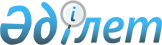 О внесении дополнений и изменений в постановление Правительства Республики Казахстан от 14 ноября 1996 года N 1389
					
			Утративший силу
			
			
		
					Постановление Правительства Республики Казахстан от 23 сентября 2003 года N 968. Утратило силу постановлением Правительства РК от 14 августа 2006 года N 765 (вводится в действие по истечении тридцати календарных дней со дня его первого официального опубликования)




      Постановление Правительства Республики Казахстан от 23 сентября 2003 года N 968 утратило силу постановлением Правительства РК от 14 августа 2006 года N 


 765 


 (вводится в действие по истечении тридцати календарных дней со дня его первого официального опубликования).





 



 



      В целях поддержки отечественных товаропроизводителей и стимулирования экспортоориентированного производства Правительство Республики Казахстан постановляет:



      1. Внести следующие дополнения и изменения в 
 постановление 
 Правительства Республики Казахстан от 14 ноября 1996 года N 1389 "О ставках таможенных пошлин на ввозимые товары" (САПП Республики Казахстан, 1996 г., N 46, ст. 450):



      в приложении 1 к указанному постановлению:



      в тексте знаки "**" и "***" исключить;



      примечания "** ставки таможенных пошлин действуют до 10 июня 2003 года" и "*** ставки таможенных пошлин действуют в течение 9 месяцев" исключить;



      строки:



"0207 11 100 0 - Мясо куриное, свежее, охлажденное или  30***, но



0207137000,      мороженое                                     не



0207141000 -                                                   менее



0207147000,                                                    0,25



                                                               ЕВРО



                                                               за 1



                                                               кг";



      изложить в следующей редакции: 



"0207 11 100 -   Мясо куриное, свежее, охлажденное или  30**,  но



0207 13 700,     мороженое                                     не



0207 14 100  -                                                 менее



0207 14 700                                                    0,25



                                                               ЕВРО



                                                               за 1



                                                               кг"

      строку:



"2520 20 1000    Штукатурка строительная                     25***"



 



      изложить в следующей редакции:



"2520 20 100     штукатурка строительная                     25**";

      после строки:



"2529 22 000     Плавиковый шпат: с содержанием



                 фторида кальция более 97 мас.%                15"



 



      дополнить строкой следующего содержания:



"2530 90 950     вещества минеральные, в другом месте



                 не поименованные, прочие                   0***"; 



      



      после строки:



"2838 00 000     Фульминаты, цианаты и тиоцианаты           0***"



      



      дополнить строкой следующего содержания:      



"2840 30 000     пероксобораты (пербораты)                  0***";

      после строки:



"2905 44 190     D-глюцит (сорбит), в водном растворе,



                 прочий                                      0***"

      дополнить строкой следующего содержания:



"2909 49 100     эфироспирты и их галогенированные,



                 сульфированные, нитрованные или



                 нитрозированные производные, прочие,



                 ациклические                               0***";

      после строки:



"2918 22 000     о-ацетилсалициловая кислота, ее соли



                 и сложные эфиры                            0***"

      дополнить строкой следующего содержания: 



"2921 21 000     этилендиамин и его соли                    0***";

      после строки:



"32              Экстракты дубильные или красильные;



                 танины и их производные; красители,



                 пигменты и прочие красящие вещества;



                 краски и лаки; шпатлевки и прочие



                 мастики; чернила (типографская краска)         5"



                 кроме:



 



      дополнить строкой следующего содержания:



"3204 20 000     органические продукты синтетические,



                 используемые в качестве



                 флуоресцирующих отбеливающих                0***";



                 веществ 

      строки:



"3214 10 900 0   Грунтовки и шпатлевки для малярных          25***



                 работ



3214 90 000 0    Прочие замазки, цементы, составы для



                 уплотнения                                 25***"



 



      изложить в следующей редакции:



"3214 10 900     грунтовки и шпатлевки для малярных



                 работ                                        25**



3214 90 000      неогнеупорные составы для подготовки



                 поверхностей фасадов, внутренних стен



                 зданий, полов, потолков или аналогичные      25**";



      



      строку:



"3302            Смеси душистых веществ и смеси



                 (включая спиртовые растворы),



                 получаемые на основе одного или более



                 таких веществ, используемые в качестве



                 промышленного сырья; прочие препараты



                 на основе душистых веществ, используемые



                 для производства напитков                       5"

      изложить в следующей редакции:



"3302            Смеси душистых веществ и смеси



                 (включая спиртовые растворы),



                 получаемые на основе одного или более



                 таких веществ, используемые в качестве



                 промышленного сырья; прочие препараты,



                 на основе душистых веществ, используемые



                 для производства напитков:                  0***";

      строку:



"3506 99 000 0   Готовые клеи и прочие готовые адгезивы      25***"



исключить;



 



      после строки:



"3504 00 000     Пептоны и их производные; белковые



                 вещества прочие и их производные, в



                 другом месте не поименованные;



                 порошок из кожи, хромированный или



                 нехромированный                              0***"

      дополнить строками следующего содержания:



"3506 99 000     готовые клеи и прочие готовые



                 адгезивы, в другом месте не



                 поименованные, прочие                         25**



3507 90 000      ферменты; ферментные препараты, в



                 другом месте не поименованные, прочие          0";



 



      после строки:



"3822 00 000     Реагенты диагностические или



                 лабораторные на подложке и приготовленные



                 диагностические или лабораторные реагенты



                 на подложке или без нее, кроме товаров



                 товарной позиции 3002 или 3006                 5"

      дополнить строкой следующего содержания:



"3824 90 900     продукты и препараты химические,



                 производимые химической или смежными с ней



                 отраслями промышленности (включая препараты,



                 состоящие из смесей природных продуктов),



                 в другом месте не поименованные; продукты



                 остаточные химической или смежных с ней



                 отраслей, в другом месте не поименованные,



                 прочие                                         0";

      строки:



"3901-3914       Полимеры в первичных формах



                 кроме:                                         10



3901 10 900      Полиэтилен с удельным весом менее 0,94,



                 прочий                                          0



3903             Полимеры стирола, в первичных формах            5



                 кроме:



3903 11 000,     Полистирол



3903 19 000                                                     10

      изложить в следующей редакции:



"3901            Полимеры этилена, в первичных формах           10



                 кроме:



3901 10 900      полиэтилен с удельным весом менее 0,94,



                 прочий                                          0



3901 20 000      полиэтилен с удельным весом 0,94 или более    0***



 



3902             Полимеры пропилена или прочих олефинов,



                 в первичных формах                            0***

3903             Полимеры стирола, в первичных формах             5



                 кроме:



3903 11 000      полистирол вспененный                           10



3903 19 000      полистирол прочий                               10



3904-3914        Полимеры в первичных формах                     10



                 кроме:                                          ";

      строку:



"3905 12 000     Поливинилацетат, диспергированный в воде        5"

      изложить в следующей редакции: 



"3905 12 000     поливинилацетат, диспергированный в воде       0";

      строки:



"3912 12 000     Ацетаты целлюлозы



                 пластифицированные                              5



3912 39 901      Метилоксипропилцеллюлоза,



                 гидроксипропилцеллюлоза (типа марок:



                 метоцел, клуцел)                             0***

3912 90 100      Эфиры целлюлозы сложные                        5"

      изложить в следующей редакции:



"3912            Целлюлоза и ее химические производные,



                 в первичных формах, в другом месте не



                 поименованные:                             0***";

      дополнить примечаниями следующего содержания:



      "**  ставки таможенных пошлин действуют до 11 декабря 2003



года.",



      "*** ставки таможенных пошлин действуют до 31 мая 2004 года.".



      2. Министерству иностранных дел Республики Казахстан в



двухнедельный срок уведомить Секретариат Интеграционного Комитета



Евразийского экономического сообщества о принимаемых Правительством



Республики Казахстан мерах регулирования внешнеторговой деятельности.



      3. Настоящее постановление вступает в силу по истечении тридцати дней со дня опубликования.

      

Премьер-Министр




      Республики Казахстан


					© 2012. РГП на ПХВ «Институт законодательства и правовой информации Республики Казахстан» Министерства юстиции Республики Казахстан
				